APPENDIX A    EXCURSION APPROVAL FORM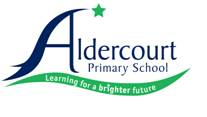 EXCURSION ORGANISER: ……… …………………………………..Class teachers are to send all permission forms to the officeUnder Teacher Drive - Folder Excursions permission and payments  will be listed for your excursion/incursion in an excel spreadsheet.  You will be able to access this daily after 11:30 a.m.Students without a permission form cannot attend the excursion and phone calls home will not be allowed.  Exceptions to this may be approved by the Principal.EXCURSION COSTINGThree weeks prior to the excursion teachers must also submit a notification of school activity using the Student Activity Locator online form (secure website - user name ID and edumail password required).Student Activity Locator Online Form Completed:    Logged By:	           ________________________	Date:  _____________Attach a copy of completed Student Activity Locator FormApproved by Business Manager: 	_____________________________		Date: __________Principal: 	            _____________________________		Date: __________CHARGE TO STUDENT:If additional supervisors are attending please ensure that cost is taken into account when costing excursion/campProvide documented details to Principal for approval.Please ensure that you complete Finance Planning & Permission Forms from CASES21 excursion Proforma filed on the staff common drive – in the Excursions Planning & Calculators folderCost and forward to Business Manager.  Write in Sentral Calendar and on the whiteboard in the staffroom.Notice to parents a minimum of two weeks  prior to the excursion. Send planning calculator to Business ManagerEnsure First Aid kit is fully stocked prior to date of excursion.School Mobile Phone must be taken, in case of this being unavailable give office the staff member in charge of the excursion/camp’s mobile numberEnsure supervision of students remaining at school is arranged.  A copy of this is given to the Assistant Principal and office.Complete order forms on eschools, one for each company that needs to be paid. eg. Transport & venue.   When all the above tasks are completed, forward this planner to the office for filingAPPENDIX BExcursion Processes STAGES TO BE FOLLOWED FOR ALL EXCURSIONSThe “Excursion Planning checklist” is completed as a record when each step is finished.   PREPARATIONAll staff involved in the excursion (Level Team, Specialist and Level Coordinator etc) discuss the educational rationale and expected outcomes for the excursionOne staff member from the Team is designated Excursion Coordinator. Coordinator to undertake the following –How does this excursion fit with plans for accessing funds in the Level Excursion Levy for this Level?Check school calendar, yard duty calendar, timetable and consider impact of the excursion on these.  Develop contingencies if there is an impact.Ensure all school responsibilities including yard duty are addressedDetermine cost of entry from venue.  Get answers What is the adult/student ratio requirement?Do adults have to be paid for or are they Free of Charge?Does the venue have special transport considerations?Does the venue provide bag storage / lunch area?Does the venue have adequate first aid facilities?Are there any risk management issues with this venue?Obtain bus quote/s.  What size buses so that ratios can be established?Determine the number of students likely to attend which will allow for final costing to be establishedAny staffing requirements i.e. 1:20 child adult ratio for all buses.  Does the excursion require more intensive supervision?Determine GST component of all costings from quoteAre there any children on the PSD program attending?  If yes discuss with Principal to ensure appropriate support is provided.Take all the above information to Business Manager to determine cost per child and complete the Excursion Planning Check ListAll details of the excursion to be entered on the school calendar on Sentral and on staffroom whiteboardOnce costing is completed with Business Manager submit a notification of school activity using the Student Activity Locator online form (secure website - user name PIN and password required).https://www.eduweb.vic.gov.au/forms/school/sal/Default.aspxPUBLICITYInformation/Details to Parents prepared minimum of three weeks to excursion and then emailed to the principal or business manager.  Office will determine final deadline for return of notice and payment (if relevant).  This must be no later than two days before the excursionIf all agree with content notices will then be printed and distributed by Office staff a minimum of two weeks prior to the excursion.Copy of notice to be prominently displayed in all teaching spacesPlan for program and supervision of children not attendingPAYMENT COLLECTION BEFORE EXCURSIONChildren return all notices to classroom teachers. These are to be delivered in Red Cash Bags and placed in mail slot at the Office. Office Staff manage notices and prepare a payment checkbox list of the excursionPayment by EFTPOS to be made at OfficeAll teachers maintain vigilance over who has returned forms and encourage maximum participationDAY OF EXCURSIONMark roll on Sentral.  Only children with signed notice and payment made can attendEnsure any student not attending excursion (or who may have missed the excursion) is allocated to another class with meaningful work and both the teacher and office is informed of this placement.Bus list (CASES21 checkbox list) is available at the office on the day of the excursion.  A copy must be left at the office prior to departure including contact mobile numbers. Ensure First Aid Kit is fully stocked prior to date of excursionExcursion Planning Check ListTick when completedPREPARATIONExcursion/Camp finance calculator….…………………….………………….Check school calendar to consider impactEnsure all school responsibilities including yard duty are consideredBuses booked (written quote required)	Yes/No	Phone #	………………………. Purchase order/s created on eschools, include quote no & date of excursion in purchase orders     note: purchase orders required for buses & venue (purchase orders confirm bookings)Private vehicle/s required?  Yes/No	Who………………………………..….Comprehensive Insurance for private vehicles	…………………………………………..……..Staff requirements met …………………………….……………..……………ES staff required?	Yes/No	Approval for ES staff gained?		Yes/NoParent helpers – class teachers to select parent helpers / must have a valid WWCC.  Send B\Mgr  list of names (Business Manager has a register of all School Council approved volunteers)  Colour copy of WWCC required at the office                                          Costing confirmed by Business Manager – Copy of Excursion/Camp Calculator attached to this checklistNotification of school activity using the Student Activity Locator online form (secure website - user name PIN and password required).PUBLICITYCheck student publicity permission and list those without permissionOnce approved notices will then be printed and distributed by Office staff a minimum of two weeks prior to the excursion.Final notice must be returned no later than two days before the excursionAll details of the excursion to be entered on the school calendar on Sentral & staffroom whiteboardCopy of notice to be prominently displayed in all teaching spacesPAYMENT COLLECTION & FIRST AID REQUIREMENTS BEFORE EXCURSIONAll notices to the Office Teachers maintain vigilance over who has returned forms and encourage maximum participation.  Ensure First Aid Kit is fully stocked prior to date of excursionCheck if student medications are required on the excursionYard duties must be covered by all staff attending.  Create a list on the staffroom whiteboardDAY OF EXCURSIONMark roll and send to office.  Only children with signed notice and payment made can attend.Ensure any student not attending excursion (or who may have missed the excursion) is allocated to another class and both the teacher and office is informed of this placement.List of children attending / not attending to be completed and handed to Office prior to departure including contact mobile numbers APPENDIX C – Camp Excursion Calculator (Front page)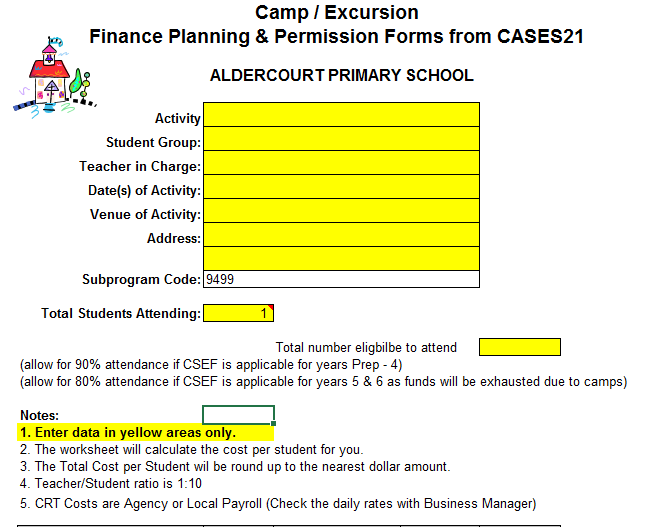 APPENDIX DStudent / Teacher RatiosClick on the hyperlink to take you to the SPAG for all relevant information and the current staff – student ratios for the following outdoor activities.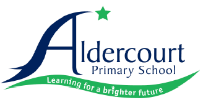 EXCURSIONS, SCHOOL VISITS & CAMPS POLICYEXCURSIONS, SCHOOL VISITS & CAMPS POLICYPolicy reveiwed by:Kathie Arnold and Jamie Sharp Policy reveiwed by:Kathie Arnold and Jamie Sharp Ratified at school council:23rd August 2017To be reviewed:August 2021PURPOSE:PURPOSE:PURPOSE:Excursions, school visits and camps are seen as an integral part of the curriculum as they enable students to explore, extend and enrich their learning and their social skills development, in a non-school setting. Excursions, school visits and camps complement, and are an important aspect of the educational programs offered at the school. Excursion – A school based activity outside of the school grounds and for less than 24 hours longSchool Visit – An external educational provider who comes to the school during school hoursCamps – An offsite experience that lasts for more than 24 hours.Excursions, school visits and camps are seen as an integral part of the curriculum as they enable students to explore, extend and enrich their learning and their social skills development, in a non-school setting. Excursions, school visits and camps complement, and are an important aspect of the educational programs offered at the school. Excursion – A school based activity outside of the school grounds and for less than 24 hours longSchool Visit – An external educational provider who comes to the school during school hoursCamps – An offsite experience that lasts for more than 24 hours.Excursions, school visits and camps are seen as an integral part of the curriculum as they enable students to explore, extend and enrich their learning and their social skills development, in a non-school setting. Excursions, school visits and camps complement, and are an important aspect of the educational programs offered at the school. Excursion – A school based activity outside of the school grounds and for less than 24 hours longSchool Visit – An external educational provider who comes to the school during school hoursCamps – An offsite experience that lasts for more than 24 hours.PLANNING:PLANNING:PLANNING:The principal is responsible for the conduct of all excursions and must comply with the Department policy on the Schools Policy Advisory Guide (http://www.education.vic.gov.au/school/principals/spag/safety/pages/excursions.aspx) including ensuring that :An online Notification of School Activity form is completed prior to the activity – www.eduweb.vic.gov.au/forms/school/sal/enteractivity.aspx (link requires log in) 6 weeks prior to the activity date, and ensure details are entered on daily planner a planning and approvals process is undertakenThe school’s excursions approval form has been completed, submitted and signed by the principal (or nominee) and the business manager (or nominee). See Appendix AThe principal is responsible for the conduct of all excursions and must comply with the Department policy on the Schools Policy Advisory Guide (http://www.education.vic.gov.au/school/principals/spag/safety/pages/excursions.aspx) including ensuring that :An online Notification of School Activity form is completed prior to the activity – www.eduweb.vic.gov.au/forms/school/sal/enteractivity.aspx (link requires log in) 6 weeks prior to the activity date, and ensure details are entered on daily planner a planning and approvals process is undertakenThe school’s excursions approval form has been completed, submitted and signed by the principal (or nominee) and the business manager (or nominee). See Appendix AThe principal is responsible for the conduct of all excursions and must comply with the Department policy on the Schools Policy Advisory Guide (http://www.education.vic.gov.au/school/principals/spag/safety/pages/excursions.aspx) including ensuring that :An online Notification of School Activity form is completed prior to the activity – www.eduweb.vic.gov.au/forms/school/sal/enteractivity.aspx (link requires log in) 6 weeks prior to the activity date, and ensure details are entered on daily planner a planning and approvals process is undertakenThe school’s excursions approval form has been completed, submitted and signed by the principal (or nominee) and the business manager (or nominee). See Appendix AAPPROVALS:APPROVALS:APPROVALS:All excursions, school visits and camps must be approved before they can take place.Staff wishing to organise an excursion or camp must complete an excursion/camp proposal form and lodge this for approval by the Principal (or their nominee) for the approval of all single-day excursions or to the School Council for approval of:Overnight excursionsCampsInterstate visitsInternational visitsExcursions requiring sea or air travel, weekends or vacationsAdventure activitiesList of excursions and camps are presented to school council in Term 4 for approval for the following year’s activities and events.All excursions, school visits and camps must be approved before they can take place.Staff wishing to organise an excursion or camp must complete an excursion/camp proposal form and lodge this for approval by the Principal (or their nominee) for the approval of all single-day excursions or to the School Council for approval of:Overnight excursionsCampsInterstate visitsInternational visitsExcursions requiring sea or air travel, weekends or vacationsAdventure activitiesList of excursions and camps are presented to school council in Term 4 for approval for the following year’s activities and events.All excursions, school visits and camps must be approved before they can take place.Staff wishing to organise an excursion or camp must complete an excursion/camp proposal form and lodge this for approval by the Principal (or their nominee) for the approval of all single-day excursions or to the School Council for approval of:Overnight excursionsCampsInterstate visitsInternational visitsExcursions requiring sea or air travel, weekends or vacationsAdventure activitiesList of excursions and camps are presented to school council in Term 4 for approval for the following year’s activities and events.DUTY OF CARE:DUTY OF CARE:DUTY OF CARE:All school staff attending the camp or excursion owe a duty of care to the students. This means that they must ensure that reasonable steps are taken to prevent any reasonably foreseeable harm to students. This duty is non-delegable, which means that it cannot be delegated to external camp or education providers, parents or volunteers. The designated teacher in charge has ultimate responsibility for all students in their care.External education providers and para-professionals must have appropriate certification (e.g. Working with Children's Registration) and ensure that supervision guidelines are followed.  Prior to the camp or excursion parent/carers should be made aware that DET does not provide student accident cover and that they need to make their own arrangements for cover.All school staff attending the camp or excursion owe a duty of care to the students. This means that they must ensure that reasonable steps are taken to prevent any reasonably foreseeable harm to students. This duty is non-delegable, which means that it cannot be delegated to external camp or education providers, parents or volunteers. The designated teacher in charge has ultimate responsibility for all students in their care.External education providers and para-professionals must have appropriate certification (e.g. Working with Children's Registration) and ensure that supervision guidelines are followed.  Prior to the camp or excursion parent/carers should be made aware that DET does not provide student accident cover and that they need to make their own arrangements for cover.All school staff attending the camp or excursion owe a duty of care to the students. This means that they must ensure that reasonable steps are taken to prevent any reasonably foreseeable harm to students. This duty is non-delegable, which means that it cannot be delegated to external camp or education providers, parents or volunteers. The designated teacher in charge has ultimate responsibility for all students in their care.External education providers and para-professionals must have appropriate certification (e.g. Working with Children's Registration) and ensure that supervision guidelines are followed.  Prior to the camp or excursion parent/carers should be made aware that DET does not provide student accident cover and that they need to make their own arrangements for cover.FIRST AIDFIRST AIDFIRST AIDAt least one member of staff responsible for each group of students will hold an appropriate first aid qualification.  For adventure activities, the minimum acceptable level of first aid training is the senior first aid certificate (often referred to as a level 2 first aid qualification) or its competency based equivalent HLTAID003 Apply First Aid.For remote activities, a higher level of first aid training is required appropriate to the setting, such as Wilderness First Aid or its competency based equivalent THHGHS11A Manage casualty in a remote area.Staff must also have a first aid kit appropriate to the excursion location and activities undertaken.At least one member of staff responsible for each group of students will hold an appropriate first aid qualification.  For adventure activities, the minimum acceptable level of first aid training is the senior first aid certificate (often referred to as a level 2 first aid qualification) or its competency based equivalent HLTAID003 Apply First Aid.For remote activities, a higher level of first aid training is required appropriate to the setting, such as Wilderness First Aid or its competency based equivalent THHGHS11A Manage casualty in a remote area.Staff must also have a first aid kit appropriate to the excursion location and activities undertaken.At least one member of staff responsible for each group of students will hold an appropriate first aid qualification.  For adventure activities, the minimum acceptable level of first aid training is the senior first aid certificate (often referred to as a level 2 first aid qualification) or its competency based equivalent HLTAID003 Apply First Aid.For remote activities, a higher level of first aid training is required appropriate to the setting, such as Wilderness First Aid or its competency based equivalent THHGHS11A Manage casualty in a remote area.Staff must also have a first aid kit appropriate to the excursion location and activities undertaken.STUDENTS WITH DISABILITIESSTUDENTS WITH DISABILITIESSTUDENTS WITH DISABILITIESStudents should not be denied attendance to any excursion or camp because of disability or medical condition.  Parents and carers will be consulted about reasonable adjustments that may be implemented by the school to enable the student to safely attend the excursion or camp. Principals will ensure that appropriate emergency and risk management planning is undertaken for students with disabilities attending excursions and camps. Students should not be denied attendance to any excursion or camp because of disability or medical condition.  Parents and carers will be consulted about reasonable adjustments that may be implemented by the school to enable the student to safely attend the excursion or camp. Principals will ensure that appropriate emergency and risk management planning is undertaken for students with disabilities attending excursions and camps. Students should not be denied attendance to any excursion or camp because of disability or medical condition.  Parents and carers will be consulted about reasonable adjustments that may be implemented by the school to enable the student to safely attend the excursion or camp. Principals will ensure that appropriate emergency and risk management planning is undertaken for students with disabilities attending excursions and camps. INTERNATIONAL TRAVELINTERNATIONAL TRAVELINTERNATIONAL TRAVELThe Smartraveller website is the Australian Government, Department of Foreign Affairs and Trade (DFAT), travel advisory and consular assistance service. This site also provides useful travel information and tips. Aldercourt Primary School will ensure that they:comply with any DFAT travel advice current for the proposed location; subscribe to receive automatic travel advice updates from the Smartraveller website both prior to the excursion and when overseas;review their risk assessment if there are any changes to the DFAT travel advice.The cost of medical and hospital treatment is high in some countries; therefore Aldercourt Primary School recommends that all students and staff take out travel and medical insurance for the entire overseas trip.The Smartraveller website is the Australian Government, Department of Foreign Affairs and Trade (DFAT), travel advisory and consular assistance service. This site also provides useful travel information and tips. Aldercourt Primary School will ensure that they:comply with any DFAT travel advice current for the proposed location; subscribe to receive automatic travel advice updates from the Smartraveller website both prior to the excursion and when overseas;review their risk assessment if there are any changes to the DFAT travel advice.The cost of medical and hospital treatment is high in some countries; therefore Aldercourt Primary School recommends that all students and staff take out travel and medical insurance for the entire overseas trip.The Smartraveller website is the Australian Government, Department of Foreign Affairs and Trade (DFAT), travel advisory and consular assistance service. This site also provides useful travel information and tips. Aldercourt Primary School will ensure that they:comply with any DFAT travel advice current for the proposed location; subscribe to receive automatic travel advice updates from the Smartraveller website both prior to the excursion and when overseas;review their risk assessment if there are any changes to the DFAT travel advice.The cost of medical and hospital treatment is high in some countries; therefore Aldercourt Primary School recommends that all students and staff take out travel and medical insurance for the entire overseas trip.EMERGENCY NOTIFICATIONS AND COMMUNICATIONSEMERGENCY NOTIFICATIONS AND COMMUNICATIONSEMERGENCY NOTIFICATIONS AND COMMUNICATIONSIn the event of an emergency, to ensure information is provided to emergency services, Aldercourt Primary School will notify the:DET of any approved school camp or excursion at least three weeks beforehand using the Student Activity Locator online form. A user guide has been developed to help schools complete the online form, see: Student Activity Locator - User GuideDepartment of Foreign Affairs and Trade (DFAT) of overseas travel plans so that DFAT can help staff and students remain safe and secure while overseas.Parents or carers will be advised of the telephone numbers (both during and outside school hours) for the designated school contact person in the event of an emergency. Arrangements for communicating with parents in the event of an emergency, cancellation or recall of the excursion will be made.Consent forms will remain at the school with the designated school contact person and copies of each form will be taken on the excursion by the teacher in charge.In the event of an emergency, accident or injury:staff on the excursion will: take emergency action as documented in the excursion and camp’s emergency and risk management planimmediately notify the school principalthe principal will make arrangements for the Department’s Security Services Unit to be telephoned on 9589 6266.In the event of an emergency, to ensure information is provided to emergency services, Aldercourt Primary School will notify the:DET of any approved school camp or excursion at least three weeks beforehand using the Student Activity Locator online form. A user guide has been developed to help schools complete the online form, see: Student Activity Locator - User GuideDepartment of Foreign Affairs and Trade (DFAT) of overseas travel plans so that DFAT can help staff and students remain safe and secure while overseas.Parents or carers will be advised of the telephone numbers (both during and outside school hours) for the designated school contact person in the event of an emergency. Arrangements for communicating with parents in the event of an emergency, cancellation or recall of the excursion will be made.Consent forms will remain at the school with the designated school contact person and copies of each form will be taken on the excursion by the teacher in charge.In the event of an emergency, accident or injury:staff on the excursion will: take emergency action as documented in the excursion and camp’s emergency and risk management planimmediately notify the school principalthe principal will make arrangements for the Department’s Security Services Unit to be telephoned on 9589 6266.In the event of an emergency, to ensure information is provided to emergency services, Aldercourt Primary School will notify the:DET of any approved school camp or excursion at least three weeks beforehand using the Student Activity Locator online form. A user guide has been developed to help schools complete the online form, see: Student Activity Locator - User GuideDepartment of Foreign Affairs and Trade (DFAT) of overseas travel plans so that DFAT can help staff and students remain safe and secure while overseas.Parents or carers will be advised of the telephone numbers (both during and outside school hours) for the designated school contact person in the event of an emergency. Arrangements for communicating with parents in the event of an emergency, cancellation or recall of the excursion will be made.Consent forms will remain at the school with the designated school contact person and copies of each form will be taken on the excursion by the teacher in charge.In the event of an emergency, accident or injury:staff on the excursion will: take emergency action as documented in the excursion and camp’s emergency and risk management planimmediately notify the school principalthe principal will make arrangements for the Department’s Security Services Unit to be telephoned on 9589 6266.FIRE DANGER OR BANFIRE DANGER OR BANFIRE DANGER OR BANThe Principal may need to cancel excursions and camps at short notice on days of extreme fire danger or total fire ban.  On such days, the Security Services Unit liaises with fire authorities to obtain up to date information for communication to schools that may be affected by wildfire, including schools with students attending camps in areas affected by wildfire. If an excursion is not cancelled, special fire safety precautions will be required.When required, Aldercourt Primary School will follow the Department’s emergency management (bushfires) procedures for off-site activities. The Principal may need to cancel excursions and camps at short notice on days of extreme fire danger or total fire ban.  On such days, the Security Services Unit liaises with fire authorities to obtain up to date information for communication to schools that may be affected by wildfire, including schools with students attending camps in areas affected by wildfire. If an excursion is not cancelled, special fire safety precautions will be required.When required, Aldercourt Primary School will follow the Department’s emergency management (bushfires) procedures for off-site activities. The Principal may need to cancel excursions and camps at short notice on days of extreme fire danger or total fire ban.  On such days, the Security Services Unit liaises with fire authorities to obtain up to date information for communication to schools that may be affected by wildfire, including schools with students attending camps in areas affected by wildfire. If an excursion is not cancelled, special fire safety precautions will be required.When required, Aldercourt Primary School will follow the Department’s emergency management (bushfires) procedures for off-site activities. RISK MANAGEMENTRISK MANAGEMENTRISK MANAGEMENTAn assessment of excursion risks will be undertaken in accordance with Department guidelines - Planning – Managing Risk.For excursions requiring school council approval, an excursion risk assessment plan will be completed which includes consideration of risks across the entire excursion (including transportation, activities undertaken and excursion venues). Venue managers and activity providers should be consulted in the preparation of the school’s risk management plan and where appropriate, the risk management plans of venues or activity providers should be used to inform the school risk assessment process.An assessment of excursion risks will be undertaken in accordance with Department guidelines - Planning – Managing Risk.For excursions requiring school council approval, an excursion risk assessment plan will be completed which includes consideration of risks across the entire excursion (including transportation, activities undertaken and excursion venues). Venue managers and activity providers should be consulted in the preparation of the school’s risk management plan and where appropriate, the risk management plans of venues or activity providers should be used to inform the school risk assessment process.An assessment of excursion risks will be undertaken in accordance with Department guidelines - Planning – Managing Risk.For excursions requiring school council approval, an excursion risk assessment plan will be completed which includes consideration of risks across the entire excursion (including transportation, activities undertaken and excursion venues). Venue managers and activity providers should be consulted in the preparation of the school’s risk management plan and where appropriate, the risk management plans of venues or activity providers should be used to inform the school risk assessment process.PAYMENTSPAYMENTSPAYMENTSAll efforts will be made not to exclude students simply for financial reasons. Parents experiencing financial difficulty, who wish for their children to attend an excursion, are invited to discuss alternative arrangements with the Principal.All families will be given sufficient time to make payments for excursions. Parents will be provided with permission forms and excursion information clearly stating payment finalisation dates. Children whose payment have not been finalised at least 24 hours prior to the departure date will not be allowed to attend unless alternative payment arrangements have been organised with the Principal.All efforts will be made not to exclude students simply for financial reasons. Parents experiencing financial difficulty, who wish for their children to attend an excursion, are invited to discuss alternative arrangements with the Principal.All families will be given sufficient time to make payments for excursions. Parents will be provided with permission forms and excursion information clearly stating payment finalisation dates. Children whose payment have not been finalised at least 24 hours prior to the departure date will not be allowed to attend unless alternative payment arrangements have been organised with the Principal.All efforts will be made not to exclude students simply for financial reasons. Parents experiencing financial difficulty, who wish for their children to attend an excursion, are invited to discuss alternative arrangements with the Principal.All families will be given sufficient time to make payments for excursions. Parents will be provided with permission forms and excursion information clearly stating payment finalisation dates. Children whose payment have not been finalised at least 24 hours prior to the departure date will not be allowed to attend unless alternative payment arrangements have been organised with the Principal.TEACHER RESPONSIBILITIESTEACHER RESPONSIBILITIESTEACHER RESPONSIBILITIESTeachers participating in an excursion and/or camps will:understand the purpose of the program and its connection to student learningbe aware of their supervisory responsibilities throughout the program. know who is the nominated member of staff who will provide first aid if required.know the exact location of students they are responsible for at all times including during travel.In addition the nominated teacher-in-charge will:know the exact location of students at all times including during travelmaintain a record of telephone contacts for the supervising staff accompanying the excursionknow who the school contact person is and their phone numberhave a copy of the names of family contacts for all students and staff on the excursionhave copies of the parental approval and medical advice forms for those students on the excursionmaintain a copy of the completed approval form (including all attachments) submitted to the school councilhave submitted a notification of school activity using the Student Activity Locator online form three weeks prior to the excursion, see: Student Activity Locator online form Teachers participating in an excursion and/or camps will:understand the purpose of the program and its connection to student learningbe aware of their supervisory responsibilities throughout the program. know who is the nominated member of staff who will provide first aid if required.know the exact location of students they are responsible for at all times including during travel.In addition the nominated teacher-in-charge will:know the exact location of students at all times including during travelmaintain a record of telephone contacts for the supervising staff accompanying the excursionknow who the school contact person is and their phone numberhave a copy of the names of family contacts for all students and staff on the excursionhave copies of the parental approval and medical advice forms for those students on the excursionmaintain a copy of the completed approval form (including all attachments) submitted to the school councilhave submitted a notification of school activity using the Student Activity Locator online form three weeks prior to the excursion, see: Student Activity Locator online form Teachers participating in an excursion and/or camps will:understand the purpose of the program and its connection to student learningbe aware of their supervisory responsibilities throughout the program. know who is the nominated member of staff who will provide first aid if required.know the exact location of students they are responsible for at all times including during travel.In addition the nominated teacher-in-charge will:know the exact location of students at all times including during travelmaintain a record of telephone contacts for the supervising staff accompanying the excursionknow who the school contact person is and their phone numberhave a copy of the names of family contacts for all students and staff on the excursionhave copies of the parental approval and medical advice forms for those students on the excursionmaintain a copy of the completed approval form (including all attachments) submitted to the school councilhave submitted a notification of school activity using the Student Activity Locator online form three weeks prior to the excursion, see: Student Activity Locator online form STUDENT BEHAVIOURSTUDENT BEHAVIOURSTUDENT BEHAVIOUROnly children who have displayed sensible, reliable behaviour at school will be invited to participate in school day excursions or camps.  Parents will be notified if a child is in danger of losing their invitation to participate in an excursion due to poor behaviour at school. The decision to exclude a student will be made by the Principal or nominee, in consultation with the Teacher in Charge. Parents will be notified of this decision accordingly.Disciplinary measures apply to students on camps and excursions consistent with the School’s Student Engagement and Inclusion policy.  In extreme cases the camp or excursion staff, following consultation with, and the approval of, the principal or their nominee, may determine that a student should return home during a camp or excursion.  In such circumstances, the parent/carer will be advised:of the circumstance associated with the decision to send the student homeof the time when the parents/carers may collect their child from the camp or excursionof the anticipated time that the student will arrive homeof any costs associated with the student’s return which will be the responsibility of the parents/carersOnly children who have displayed sensible, reliable behaviour at school will be invited to participate in school day excursions or camps.  Parents will be notified if a child is in danger of losing their invitation to participate in an excursion due to poor behaviour at school. The decision to exclude a student will be made by the Principal or nominee, in consultation with the Teacher in Charge. Parents will be notified of this decision accordingly.Disciplinary measures apply to students on camps and excursions consistent with the School’s Student Engagement and Inclusion policy.  In extreme cases the camp or excursion staff, following consultation with, and the approval of, the principal or their nominee, may determine that a student should return home during a camp or excursion.  In such circumstances, the parent/carer will be advised:of the circumstance associated with the decision to send the student homeof the time when the parents/carers may collect their child from the camp or excursionof the anticipated time that the student will arrive homeof any costs associated with the student’s return which will be the responsibility of the parents/carersOnly children who have displayed sensible, reliable behaviour at school will be invited to participate in school day excursions or camps.  Parents will be notified if a child is in danger of losing their invitation to participate in an excursion due to poor behaviour at school. The decision to exclude a student will be made by the Principal or nominee, in consultation with the Teacher in Charge. Parents will be notified of this decision accordingly.Disciplinary measures apply to students on camps and excursions consistent with the School’s Student Engagement and Inclusion policy.  In extreme cases the camp or excursion staff, following consultation with, and the approval of, the principal or their nominee, may determine that a student should return home during a camp or excursion.  In such circumstances, the parent/carer will be advised:of the circumstance associated with the decision to send the student homeof the time when the parents/carers may collect their child from the camp or excursionof the anticipated time that the student will arrive homeof any costs associated with the student’s return which will be the responsibility of the parents/carersLINK AND APPENDICESLINK AND APPENDICESLINK AND APPENDICESThe Key Links which are connected with this policy are sourced through: DET School Policy Advisory Guide - Excursion and ActivitiesAppendices which are connected with this policy are:Appendix A: Excursion ProformaAppendix B: Excursion checklistAppendix C: Snapshot of the front page of the excursion calculator used for all external (costed) activities. Found on the teacher network drive.Appendix D: Student/teacher ratioThe Key Links which are connected with this policy are sourced through: DET School Policy Advisory Guide - Excursion and ActivitiesAppendices which are connected with this policy are:Appendix A: Excursion ProformaAppendix B: Excursion checklistAppendix C: Snapshot of the front page of the excursion calculator used for all external (costed) activities. Found on the teacher network drive.Appendix D: Student/teacher ratioThe Key Links which are connected with this policy are sourced through: DET School Policy Advisory Guide - Excursion and ActivitiesAppendices which are connected with this policy are:Appendix A: Excursion ProformaAppendix B: Excursion checklistAppendix C: Snapshot of the front page of the excursion calculator used for all external (costed) activities. Found on the teacher network drive.Appendix D: Student/teacher ratioEVALUATIONEVALUATIONEVALUATIONThis policy will be reviewed annually or more often if necessary due to changes in regulations or circumstances.This policy will be reviewed annually or more often if necessary due to changes in regulations or circumstances.This policy will be reviewed annually or more often if necessary due to changes in regulations or circumstances.Planned DestinationDate/sTime of DepartureTime of ReturnClasses InvolvedNumber of studentsSupervising TeachersParentsIntegration Aides (requires approval by Principal)Contact Phone NumberTransportCompany Name & Phone No.ActivityNo ofStudentsPerStudentCostGSTCost toStudentTOTALAbseiling and Rock ClimbingAbseiling Walls and Artificial Climbing Wallshttp://www.education.vic.gov.au/school/principals/health/Pages/outdoorabseilpeople.aspxhttp://www.education.vic.gov.au/school/principals/health/Pages/outdoorclimb.aspxRock Climbinghttp://www.education.vic.gov.au/school/principals/health/Pages/outdoorclimbrock.aspxBushwalkinghttp://www.education.vic.gov.au/school/principals/health/Pages/outdoorwalk.aspxRopes Course Challengehttp://www.education.vic.gov.au/school/principals/health/Pages/outdoorrope.aspxCamping - Overnighthttp://www.education.vic.gov.au/school/principals/health/Pages/outdoorcamp.aspxSailing (Small Boats - Dinghies, Catamarans)http://www.education.vic.gov.au/school/principals/health/Pages/outdoorsail.aspxCanoeing and Kayakinghttp://www.education.vic.gov.au/school/principals/health/Pages/outdoorcanoe.aspxSnorkellinghttp://www.education.vic.gov.au/school/principals/health/Pages/outdoorsnorkel.aspxCross Country Skiinghttp://www.education.vic.gov.au/school/principals/health/Pages/outdoorskicountry.aspxScuba Divinghttp://www.education.vic.gov.au/school/principals/health/Pages/outdoorscuba.aspxCyclinghttp://www.education.vic.gov.au/school/principals/health/Pages/outdoorcycle.aspxSea Kayakinghttp://www.education.vic.gov.au/school/principals/health/Pages/outdoorkayak.aspxDownhill Skiing and Snowboardinghttp://www.education.vic.gov.au/school/principals/health/Pages/outdoorskidown.aspxSurfinghttp://www.education.vic.gov.au/school/principals/health/Pages/outdoorsurf.aspxHorse Ridinghttp://www.education.vic.gov.au/school/principals/health/Pages/outdoorride.aspxSwimming - Recreationalhttp://www.education.vic.gov.au/school/principals/health/Pages/outdoorswim.aspxOrienteeringhttp://www.education.vic.gov.au/school/principals/health/Pages/outdoororient.aspxWater Skiinghttp://www.education.vic.gov.au/school/principals/health/Pages/outdoorwaterski.aspxRaftinghttp://www.education.vic.gov.au/school/principals/health/Pages/outdoorraft.aspxWindsurfinghttp://www.education.vic.gov.au/school/principals/health/Pages/outdoorwindsurf.aspx